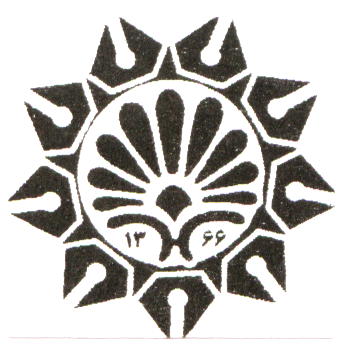 تذکر: بخشهای خاکستری رنگ تنها برای راهنمایی شما آمدهاند و در نسخه نهایی پیشنهاده  باید حذف شوند.  در نسخه نهایی تنها از رنگ قلم مشکی استفاده شود.تذکر: از پاک کردن جعبههایی که برای وارد کردن متن تعبیه شدهاند خودداری کرده و متن را حتما درون جعبهها قرار دهید. با این کار متن در همه بخشهای مورد نیاز پیشنهاده به طور خودکار تکرار خواهد شد.مقدمه و تعریف مسالهابتدا در حداکثر یک پاراگراف مقدمه چینی لازم برای طرح مساله را انجام دهید و توضیح دهید که این مساله چطور و تحت چه شرایطی مطرح میشود؟ سپس پرسش اصلی پژوهش را مطرح کنید (اینکه هدف شما حل چه مسالهای است) و توضیح دهید که ورودیها و خروجیهای مورد انتظار مساله کدامند. ضرورت و اهمیت پرداختن به این مساله را شرح دهید و توضیح دهید که نتایج پژوهش شما به صورت بالفعل یا بالقوه در چه حوزههایی میتواند کاربرد داشته باشد. در ادامه، لازم است رویکردها و راهکارهای مختلفی که از گذشته تا کنون برای حل این مساله وجود داشته است، به طور بسیار خلاصه مطرح و دستهبندی شوند (مرور جامعتر روشهای پیشین در بخش جداگانهای انجام خواهد شد و لذا رعایت ایجاز در این بخش مورد تاکید است). سپس توضیح دهید که رویکرد شما برای حل مساله چیست، در کدام دسته قرار میگیرد، و چه مزایایی میتواند داشته باشد. در نهایت توضیح دهید که روش پیشنهادی شما تحت چه شرایطی و با چه فرضیاتی به نتیجه منجر خواهد شد؟بررسی پژوهشهای پیشینبا مراجعه به پایگاههای اطلاعاتی چون Sciencedirect، Springer&Kluwer، Wiley Interscience، IEEE و سایر پایگاههای اطلاعاتی علمی مرتبط برای مقالات انگلیسی و پایگاه اطلاعات علمی ایران (گنج)، پایگاه سیویلیکا، کتابخانه دانشگاهها و ... برای مقالات و پایاننامههای فارسی، به جستجوی پژوهشهای مرتبط با پیشنهاد پایاننامه خود بپردازید.در این بخش با تشریح اصلیترین پژوهشهای مرتبط با پژوهش خود در داخل و خارج از دانشگاه، با تحلیل و بررسی نقادانه آنان ضمن شناسایی خلاءهای پژوهشی، به تبیین ضرورت و جایگاه پژوهش خود در میان سایر پژوهشهای مرتبط بپردازید. به بیان دیگر، ضرورت، وجه تمایز و برتری پژوهش خود را نسبت به سایر پژوهشهای مشابه تشریح نمایید. استفاده از جدول، برای نمایش خلاصهای از پژوهشهای مرتبط، سودمند خواهد بود.همچنین، در این بخش میتوانید با ذکر مقالات کلیدی که پژوهش شما بر اساس و در تکمیل آنان شکل گرفته است، به تشریح جایگاه پژوهش خود در میان سایر پژوهشهای مرتبط بپردازید.بررسی پژوهشهای پیشین مرتبط انجام شده توسط استاد راهنمادر این بخش، مقالات، گزارشها و پایاننامههایی را مرور کنید که استاد راهنما پیش از این پژوهش در این راستا انجام داده است. تنها ارائه لیستی از مراجع کافی نیست و لازم است مراجع مورد بحث قرار گرفته و نسبت آنها با پروژه جاری مشخص شود. تبیین ارتباط بین فعالیتهای قبلی استاد راهنما و پروژه جاری –هرچند که میزان ارتباط محدود باشد-ضروری است و لذا حتیالامکان نباید این بخش خالی گذاشته شود. جنبه نوآورانه و کاربردیپس از مرور پژوهشهای پیشین شما میتوانید جایگاه پژوهش خود را نسبت به سایرین مشخص کنید. لازم است در این بخش به طور شفاف مشخص شود که رویکرد شما در کدام جنبهها نوآورانه است. چنانچه رویکرد پیشنهادی در مقایسه با روشهای ارائه شده در دنیا نوآوری چشم گیری ندارد، تاکید بر جنبههای کاربردی پژوهش و قابلیت آن در حل مسائل جاری منطقه و کشور میتواند جبران کننده باشد. روش تحقیقدر روش تحقیق، تمام مراحل پژوهش برای نیل به هدف نهایی آن ذکر میگردد. در واقع روش تحقیق شامل گامهای لازم برای تحقق هدف پژوهش است.روش مقایسه و اعتبارسنجی نتایجدر مورد پژوهشهای کاربردی، ضروریست روشهای اعتبارسنجی که برای بررسی صحت نتایج پژوهش خود بهکار خواهید گرفت در این بخش تشریح شوند. اگر صحتسنجی از طریق مقایسه نتایج حاصله با نتایج یک یا چند مرجع مشخص صورت میگیرد، لازم است این مراجع به دقت مشخص شوند. کلیدیترین نکته در مقایسه رعایت انصاف است (به این معنا که شرایط ارزیابی در هر دو روش کاملا مشابه باشد). در صورتی که شرایط تست های انجام شده در مراجع به طور دقیق قابل بازسازی نیست و یا دسترسی کاملی به مواد، ابزارها و محیط ارزیابی آنها وجود ندارد، لازم است روشهای مرجع هم در شرایط مشابه پیادهسازی شوند. رویکرد خود را در این خصوص مشخص کنید. مشخص کنید که برای ارزیابی نتایج خود به چه ابزارها و دادههایی نیاز دارید و آیا این ابزارها و دادهها در دسترس شما هستند؟ به طور دقیق مشخص کنید که تستها در محیط آزمایشگاهی انجام خواهد شد و یا به شبیهسازی اکتفا خواهد شد.اعتبار لازم برای اجرای پژوهشاعتبار  مالی تخصیص یافته به پروژه کارشناسی ارشد از طرف معاونت پژوهشی دانشگاه معادل حداکثر سه میلیون تومان است و مابقی هزینهها از طرقی مانند پژوهانه استاد، هزینه شخصی، یا جذب حمایتها و پژوهانههای خارج از دانشگاه تامین شود و دانشگاه تعهدی در قبال تامین این مبالغ نخواهد داشت.مدت اجرای پژوهشاجرای هر پژوهشی از گامهایی تشکیل شده است. این گامها میتواند شامل مواردی چون بررسی پژوهشهای پیشین، مدلسازی، شبیهسازی، تست و اعتبارسنجی، توسعه رویکرد حل، تحلیل نتایج، و تدوین گزارش باشد. با هاشور زدن یا علامت زدن در خانه های جدول مشخص کنید هر مرحله پروژه در چه ماههایی از شروع پروژه انجام خواهد شد. مراجعمراجع در انتهاي پیشنهاد پایاننامه به همان ترتيبي ذکر شوند كه در متن به آنها ارجاع شده است. در این بخش نبایست مرجعی آورده شود که در متن به آن اشاره نشده است. اشاره به مراجع در داخل متن بايستي به ترتیب با شماره و در داخل كروشه انجام شود (به عنوان مثال: [1]، [3،2]، [4-6]). مشخصات هر مرجع به صورت نمونه‌هاي زير ذكر شود. حتی الامکان برای مرجع دهی از نرم افزار Endnote استفاده کنید. مراجع فارسي را با قلم B Mitra اندازه 11 و مراجع انگليسي را با قلم Times New Roman اندازه 10 تايپ کنید. توجه: ذکر اطلاعات کامل هر مرجع و رعایت شکل ظاهری نگارش آنها طبق نمونههای زیر الزامی است. ]1[ اصغرپور، م. ج.، تحقيق در عمليات پيشرفته، چاپ سوم، انتشارات دانشگاه تهران، تهران، 1388.]2[ رئيسي، م.، مصلحي، ق.، "مسئله دومعياره زمانبندي تک ماشين با رويکرد سيستم ايمني مصنوعي،" ششمين كنفرانس بينالمللي مهندسي صنايع، 30 بهمن و 1 اسفند 1387.]3[ ارکان، ع.، حجازي، س. ر.، "هماهنگ‌كردن سفارشها در زنجيره تأمين سه سطحي با به‌كارگيري مكانيزم تنظيم قيمت،" نشريه استقلال، جلد 27، شماره 2، صفحات 80-67، سال 1387.]4[ خاشعي، مهدي، پيشبيني و تحليل قيمت محصولات عرضه شده شرکت ذوب آهن اصفهان در بورس فلزات تهران با بکارگيري شبکه هاي عصبي مصنوعي، پاياننامه كارشناسي ارشد مهندسي سيستمهاي اقتصادي- اجتماعي، دانشكده مهندسي صنايع و سيستمها، دانشگاه صنعتي اصفهان، 1384.[5] Meredith, J.R., Mantel, S.J., Project Management: A Managerial Approach, John Wiley & Sons,1998.[6] Nosoohi, I., Shahandeh, A., "Contract design for increasing supplier’s capacity in a two stage supply chain, with stochastic demand," Proceeding of IEEE International Conference on Logistics Informatics and Supply Chain Management, Beijing, China, pp. 2514-2518, 2009.[7] Kianfar, K., Fatemi Ghomi, S.M.T., Karimi, B., "New dispatching rules to minimize rejection and tardiness costs in a dynamic flexible flow shop," International Journal of Advanced Manufacturing Technology, vol. 45, no. 8, pp. 759-771, 2009.[8] www.iiec2010.com.[9] Ahmadi, M.A., On Extensions of Fishers Linear Discriminant Function, PhD Dissertation, MIT, Cambridge, MA, 1982.فرم بررسی حداقل های ضروری برای پیشنهاد پایان نامه کارشناسی ارشدتذکر: چنانچه تاییدیه ها با محتوای پیشنهاد پایاننامه در مغایرت آشکار باشد، شورای گروه یا شورای تحصیلات تکمیلی میتواند متناسب با مصوبات خود، جریمهای را در قالب تاخیر در بررسی مجدد اعمال نماید.راهنمای نگارشی تنظیم پیشنهاد پایان نامه کارشناسی ارشددر نگارش پیشنهاد پایان نامه نکات زیر را رعایت کنید:•	 اصول پاراگراف نویسی رعایت شود. در یک پاراگراف موضوع مورد نظر گام به گام مطرح می شود. موضوع در یک جمله اصلی بیان شده و سپس با جمله های تقویت کننده بسط می یابد و در جمله نهایی، اندیشه اصلی نتیجه گیری می شود. • تا حد امکان از جملات طولانی اجتناب شود.•	از به کار بردن کلمه لاتین در متن خودداری شود و معادل فارسی به کار رود. در صورت نیاز معادل لاتین به صورت زیرنویس اضافه شود.•	در متن پیشنهاده  نقطه (.)، کاما (،) و علامت های دیگر مانند :، ] و ) باید از کلمه ماقبل فاصله ای نداشته باشند و از کلمه بعد یک فاصله داشته باشند. علامت هایی مانند ( و [ باید به کلمه بعد بچسبند.• بین اجزای یک کلمه که از بخش های جدا از هم تشکیل شده بهتر است به جای فاصله از نیم فاصله استفاده شود. • برای ارجاع به هر رابطه در متن شماره رابطه ذکر شود.•	 به جدول و شکل باید در متن با شماره اشاره شود. پس از اشاره شدن در متن در اولین مکان مناسب جدول یا شکل با شماره و عنوان  آورده شود.  اعداد داخل جدول فارسی نوشته شوند.• ترتیب مراجع در متن رعایت شود.• فاصله خطوط 15/1 در نظر گرفته شود.براي تايپ پیشنهاد پایاننامه، فقط از نرم‌افزار مايكروسافت ورد در محيط ويندوز با امكانات فارسي استفاده كنيد. متن پیشنهاد پایاننامه به صورت تك ستوني با قلم (فونت) B Mitra و اندازه 13، فاصله خطوط 15/1 تهيه شود. عنوان تمام بخش‌ها با قلم B Mitra و اندازه 14 به صورت پررنگ تايپ شود. عنوان هر بخش، با يك خط خالي فاصله از انتهاي متن بخش قبلي تايپ و شماره‌گذاري شود. در صورت استفاده از جدول، بهتر است جدول در داخل متن و پس از جايي درج گردد كه به آن ارجاع مي‌شود. هر جدول بايد داراي شماره و برچسب (توضيح) باشد و به ترتيب از 1 شماره‌گذاري مي‌شود. برچسب جدولها با قلم B Mitra با اندازه 10 به صورت پررنگ و وسطچین تایپ شود. متن داخل جدولها اگر فارسي باشند به صورت راستچين (B Mitra اندازه 12) و اگر لاتين باشند به صورت چپچين (Times New Roman 10 pt.) بايد تايپ شوند. همه اعداد در جدول‌ها بايد به صورت فارسي و وسط‌چين تايپ شوند. عنوان ستونهاي جداول بايستي به صورت وسط‌چين (B Mitra اندازه 11 و پررنگ) باشد. هر جدول با يك سطر خالي فاصله از متن پیش و پس از آن قرار گيرد و نيز اگر جدولها داراي مرجع ميباشند بايستي شماره مرجع در داخل كروشه در انتهاي عنوان جدول ذكر شود. جدول 1 مطابق دستورالعمل فوق تهيه شده است. در اين جدول نوع و اندازه قلم مورد نياز براي تدوين پیشنهاد پایاننامه به صورت خلاصه آمده است.جدول 1. خلاصه نوع و اندازه قلمهاي مورد نياز براي تدوين پیشنهاد پایاننامههر شكل و نمودار بايد داراي شماره و برچسب (توضيح) باشد كه به صورت وسطچين در زير آن با قلم B Mitra پررنگ و اندازه 10 تايپ و به ترتيب از 1 شماره‌گذاري مي‌شود. شكل‌ها در داخل متن و در جايي درج گردند كه به آنها ارجاع مي‌شود. در متن بايد به همه شكل‌ها ارجاع شود. در تهيه شكل‌ها توجه كنيد كه اندازه اعداد، واژه‌ها، كميت‌ها و راهنماي منحني‌ها (legend) به قدر كافي بزرگ باشد تا پس از درج در متن، كاملا واضح و خوانا باشند. هر شكل را با يك سطر خالي فاصله از متن پیش و پس از آن قرار دهيد. يك نمونه شكل در زير آمده است.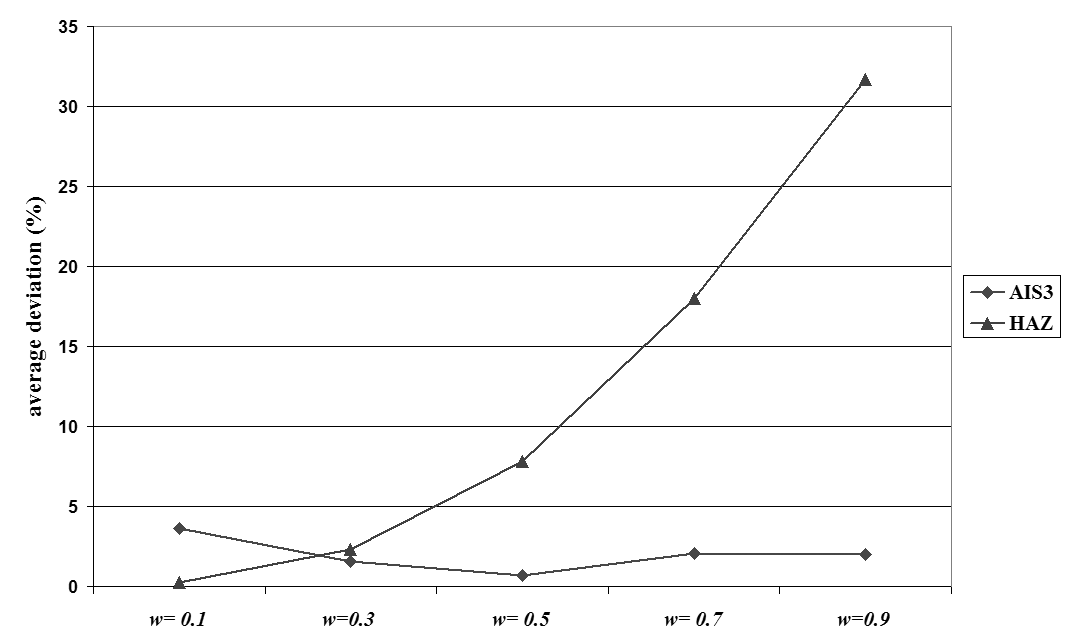 شكل1. نمونه داده شدهذكر واحد كميت‌ها در تمام متن، شکلها و جدولها الزامي است. نخستین خط در تمام پاراگراف‌ها بايد داراي تورفتگي به اندازه 5 میلیمتر باشد. در صورت استفاده از واژگان انگلیسی در متن، بايد از قلم Times New Roman با دو اندازه کوچکتر از حالت فارسي معادل آن استفاده شود. صفحات مي‌بايست به صورت فارسی شماره‌گذاري شوند و شماره هر صفحه در پايين آن و در وسط قرار گيرد. شمارهها با فونت B Mitra به اندازه 12 تایپ شود. براي واژه‌ها و نام‌هاي خارجي، از معادل‌هاي فارسي مصطلح و مصوب استفاده نمائيد. در مورد نام‌هاي خارجي دشوار يا معادل‌هاي غيرمصطلح فارسي، فقط در اولين ارجاع و بلافاصله پس از ذكر اين گونه واژه‌ها، معادل لاتين آن را به صورت زيرنويس در پايين همان صفحه قيد نمائيد. در صورت نياز به درج زيرنويس، همه‌ موارد فارسي به صورت راست‌چين با قلم B Mitra و اندازه 11 و زيرنويسهاي لاتين به صورت چپ‌چين با قلم Times New Roman اندازه 9 نوشته شوند.براي نمايش روابط و فرمولهاي رياضي از جدول دوستوني با خطوط نامرئي مطابق نمونه زير استفاده گردد. در ستون سمت راست اين جدول، شماره رابطه و در ستون سمت چپ رابطه يا فرمول مربوطه نوشته شود. همه رابطهها به ترتيب از 1 شماره‌گذاري شوند و شماره هر رابطه در داخل پرانتز قرار گيرد. رابطه 1 به صورت نمونه بیان شده است.مشخصات دانشجومشخصات دانشجومشخصات دانشجونام و نام خانوادگی: شماره دانشجویی: رشته تحصیلی: پست الکترونیکی: پست الکترونیکی: تلفن: مشخصات استادان راهنما و مشاورمشخصات استادان راهنما و مشاورمشخصات استادان راهنما و مشاورمشخصات استادان راهنما و مشاورمشخصات استادان راهنما و مشاورنوع مسئولیتنام و نام خانوادگیمرتبه علمیمحل اشتغالتلفناستاد راهنمای اولاستاد راهنمای دوم(درصورت نیاز)استاد مشاور(درصورت نیاز)عنوان پایان‌نامهعنوان پایان‌نامهفارسیانگلیسیواژگان کلیدی (حداکثر 5 واژه با ویرگول جدا شده باشند)واژگان کلیدی (حداکثر 5 واژه با ویرگول جدا شده باشند)فارسیانگلیسیتعریف مساله:در این کادر خلاصهای از مطالب کلیدی این بخش ارائه میشود. در این بخش مشخص شود که مساله چیست، چه اهمیتی دارد، ورودیها و خروجیهای مساله چه هستند، ابزارهای لازم برای حل مساله کدامند، و تحت چه فرضیاتی مساله حل میشود. با رعایت اختصار و حداکثر در یک پاراگراف مطالب خود را ارائه کنید.ردیفموضوعاعتبار لازم بر حسب ریالردیفمرحله اجرای پژوهشزمان بر حسب ماهزمان بر حسب ماهزمان بر حسب ماهزمان بر حسب ماهزمان بر حسب ماهزمان بر حسب ماهردیفمرحله اجرای پژوهش0 تا 22 تا 44 تا 66 تا 88 تا 1010 تا 12اینجانب  به شماره دانشجویی  تمام موارد اشاره شده در فرم حاضر را بررسی نموده و صحت تمام موارد را تائید مینمایم. لازم است در هر مرحله مرجع ذیصلاح تمام موارد را بررسی و تایید کند. سپس هر مرجعِ بررسی، موارد را تایید کرده و یا در صورت عدم تایید به همراه توضیحات لازم به مرحله قبل باز گرداند. تایید در هر مرحله مشروط به تایید در تمام مراحل قبل است. اینجانب  به شماره دانشجویی  تمام موارد اشاره شده در فرم حاضر را بررسی نموده و صحت تمام موارد را تائید مینمایم. لازم است در هر مرحله مرجع ذیصلاح تمام موارد را بررسی و تایید کند. سپس هر مرجعِ بررسی، موارد را تایید کرده و یا در صورت عدم تایید به همراه توضیحات لازم به مرحله قبل باز گرداند. تایید در هر مرحله مشروط به تایید در تمام مراحل قبل است. اینجانب  به شماره دانشجویی  تمام موارد اشاره شده در فرم حاضر را بررسی نموده و صحت تمام موارد را تائید مینمایم. لازم است در هر مرحله مرجع ذیصلاح تمام موارد را بررسی و تایید کند. سپس هر مرجعِ بررسی، موارد را تایید کرده و یا در صورت عدم تایید به همراه توضیحات لازم به مرحله قبل باز گرداند. تایید در هر مرحله مشروط به تایید در تمام مراحل قبل است. 1- بررسیهای ساختاری صفحه اول شامل عنوان فارسی، انگلیسی، نام دانشجو و اساتید راهنما تکمیل شده است. عنوان فارسی و انگلیسی صحیح، دقیق و متناسب با تعریف مساله است. تعریف مساله شامل ورودیها و خروجیهای مساله، ابزارهای لازم برای حل مساله و فرضیات کاملا روشن ارائه شده است.  بخش پژوهشهای پیشین مرتبطترین پژوهشهای قبلی را به شکل جامعی در بردارد و شامل مقالات به روز است. در بخش کارهای مرتبط استاد راهنما، به پژوهشهای مرتبط استاد راهنما و نحوه رسیدن وی به مساله فعلی اشاره شده است. نوآوری پیشنهاد در بخش مربوطه به روشنی ارائه شده و اهمیت مساله و جنبه نوآورانه یا کاربردی مساله متناسب با مقطع تحصیلی مورد تایید است. روش اعتبارسنجی (ارزیابی و مقایسه) به درستی ذکر شده است. مواد، ابزارها و امکانات آزمایشگاهی لازم برای ارزیابی در دسترس یا قابل تهیه است. مراحل انجام پروژه با هدف حصول اهداف پیشنهاده در جدول زمان بندی ارائه شده است. در بخش اعتبارات مورد نیاز  اطلاعات کافی و دقیق ارائه شده است. فرم تعهد نامه تکمیل شده و تمام امضاهای لازم درج شده است.1- بررسیهای ساختاری صفحه اول شامل عنوان فارسی، انگلیسی، نام دانشجو و اساتید راهنما تکمیل شده است. عنوان فارسی و انگلیسی صحیح، دقیق و متناسب با تعریف مساله است. تعریف مساله شامل ورودیها و خروجیهای مساله، ابزارهای لازم برای حل مساله و فرضیات کاملا روشن ارائه شده است.  بخش پژوهشهای پیشین مرتبطترین پژوهشهای قبلی را به شکل جامعی در بردارد و شامل مقالات به روز است. در بخش کارهای مرتبط استاد راهنما، به پژوهشهای مرتبط استاد راهنما و نحوه رسیدن وی به مساله فعلی اشاره شده است. نوآوری پیشنهاد در بخش مربوطه به روشنی ارائه شده و اهمیت مساله و جنبه نوآورانه یا کاربردی مساله متناسب با مقطع تحصیلی مورد تایید است. روش اعتبارسنجی (ارزیابی و مقایسه) به درستی ذکر شده است. مواد، ابزارها و امکانات آزمایشگاهی لازم برای ارزیابی در دسترس یا قابل تهیه است. مراحل انجام پروژه با هدف حصول اهداف پیشنهاده در جدول زمان بندی ارائه شده است. در بخش اعتبارات مورد نیاز  اطلاعات کافی و دقیق ارائه شده است. فرم تعهد نامه تکمیل شده و تمام امضاهای لازم درج شده است.1- بررسیهای ساختاری صفحه اول شامل عنوان فارسی، انگلیسی، نام دانشجو و اساتید راهنما تکمیل شده است. عنوان فارسی و انگلیسی صحیح، دقیق و متناسب با تعریف مساله است. تعریف مساله شامل ورودیها و خروجیهای مساله، ابزارهای لازم برای حل مساله و فرضیات کاملا روشن ارائه شده است.  بخش پژوهشهای پیشین مرتبطترین پژوهشهای قبلی را به شکل جامعی در بردارد و شامل مقالات به روز است. در بخش کارهای مرتبط استاد راهنما، به پژوهشهای مرتبط استاد راهنما و نحوه رسیدن وی به مساله فعلی اشاره شده است. نوآوری پیشنهاد در بخش مربوطه به روشنی ارائه شده و اهمیت مساله و جنبه نوآورانه یا کاربردی مساله متناسب با مقطع تحصیلی مورد تایید است. روش اعتبارسنجی (ارزیابی و مقایسه) به درستی ذکر شده است. مواد، ابزارها و امکانات آزمایشگاهی لازم برای ارزیابی در دسترس یا قابل تهیه است. مراحل انجام پروژه با هدف حصول اهداف پیشنهاده در جدول زمان بندی ارائه شده است. در بخش اعتبارات مورد نیاز  اطلاعات کافی و دقیق ارائه شده است. فرم تعهد نامه تکمیل شده و تمام امضاهای لازم درج شده است.توضیحات:توضیحات:توضیحات:2- بررسی های ویرایشی قلمها (فونتها) بر اساس جدول 1 در بخش راهنمای نگارشی همین فایل رعایت شده است. سرفصلهای 9 گانه فایل در متن پیشنهادی بدون تغییر بوده و رعایت شده است. فاصله از کنارهها و فاصله بین خطوط بر اساس بخش راهنمای نگارشی میباشد. پاراگرافهای بکار رفته خیلی طولانی نبوده و پیوستگی مطالب رعایت شده است. شکلها دارای زیرنویس و جداول شامل بالانویس هستند و ساختار (فرمت) ذکر شده در بخش راهنمای نگارشی در آنها رعایت شده است. به تمامی شکلها و جداول درون متن ارجاع داده شده است. صفحه اول (شامل عنوان، نام دانشجو، استاد راهنما و ...) درون یک صفحه قرار دارد و به صفحه بعد گسترش پیدا نکرده است. بخشهای مختلف صفحه تعهدنامه درون یک صفحه قرار دارد.  اصطلاحات و اعداد انگلیسی در متن بکار نرفته و معادل انگلیسی آنها زیرنویس شده است. اصول علامتگذاری و آئین نگارشی به طور کامل رعایت شده است. ساختار (فرمت) مراجع مطابق استاندارد ارائه شده در بخش مربوطه میباشد. (استفاده از نرم افزار EndNote برای مرجع دهی ساده و اصولی توصیه می شود). لیست مراجع به ترتیب استفاده در متن ارائه شده است.2- بررسی های ویرایشی قلمها (فونتها) بر اساس جدول 1 در بخش راهنمای نگارشی همین فایل رعایت شده است. سرفصلهای 9 گانه فایل در متن پیشنهادی بدون تغییر بوده و رعایت شده است. فاصله از کنارهها و فاصله بین خطوط بر اساس بخش راهنمای نگارشی میباشد. پاراگرافهای بکار رفته خیلی طولانی نبوده و پیوستگی مطالب رعایت شده است. شکلها دارای زیرنویس و جداول شامل بالانویس هستند و ساختار (فرمت) ذکر شده در بخش راهنمای نگارشی در آنها رعایت شده است. به تمامی شکلها و جداول درون متن ارجاع داده شده است. صفحه اول (شامل عنوان، نام دانشجو، استاد راهنما و ...) درون یک صفحه قرار دارد و به صفحه بعد گسترش پیدا نکرده است. بخشهای مختلف صفحه تعهدنامه درون یک صفحه قرار دارد.  اصطلاحات و اعداد انگلیسی در متن بکار نرفته و معادل انگلیسی آنها زیرنویس شده است. اصول علامتگذاری و آئین نگارشی به طور کامل رعایت شده است. ساختار (فرمت) مراجع مطابق استاندارد ارائه شده در بخش مربوطه میباشد. (استفاده از نرم افزار EndNote برای مرجع دهی ساده و اصولی توصیه می شود). لیست مراجع به ترتیب استفاده در متن ارائه شده است.2- بررسی های ویرایشی قلمها (فونتها) بر اساس جدول 1 در بخش راهنمای نگارشی همین فایل رعایت شده است. سرفصلهای 9 گانه فایل در متن پیشنهادی بدون تغییر بوده و رعایت شده است. فاصله از کنارهها و فاصله بین خطوط بر اساس بخش راهنمای نگارشی میباشد. پاراگرافهای بکار رفته خیلی طولانی نبوده و پیوستگی مطالب رعایت شده است. شکلها دارای زیرنویس و جداول شامل بالانویس هستند و ساختار (فرمت) ذکر شده در بخش راهنمای نگارشی در آنها رعایت شده است. به تمامی شکلها و جداول درون متن ارجاع داده شده است. صفحه اول (شامل عنوان، نام دانشجو، استاد راهنما و ...) درون یک صفحه قرار دارد و به صفحه بعد گسترش پیدا نکرده است. بخشهای مختلف صفحه تعهدنامه درون یک صفحه قرار دارد.  اصطلاحات و اعداد انگلیسی در متن بکار نرفته و معادل انگلیسی آنها زیرنویس شده است. اصول علامتگذاری و آئین نگارشی به طور کامل رعایت شده است. ساختار (فرمت) مراجع مطابق استاندارد ارائه شده در بخش مربوطه میباشد. (استفاده از نرم افزار EndNote برای مرجع دهی ساده و اصولی توصیه می شود). لیست مراجع به ترتیب استفاده در متن ارائه شده است.امضاء و تایید دانشجوامضاء و تاییداستاد راهنماامضاء و تاییدرئیس دانشکده/ مدیر گروهتوضیحات:توضیحات:توضیحات:تعهد‌نامه دانشجواینجانب  متعهد می‌شوم که در مدت اجرای پایان‌نامه بطور تمام وقت انجام وظیفه نموده و بدون اطلاع مدیریت تحصیلات تکمیلی دانشگاه از مرخصی تحصیلی استفاده ننمایم و همچنین اطلاع دارم که کلیه نتایج و حقوق از این پایان‌نامه متعلق به دانشگاه بوده و مجاز نیستم بدون موافقت دانشگاه اطلاعاتی را در رابطه با پایان‌نامه به دیگری واگذار نمایم. نام و نام خانوادگی، امضاء دانشجوتعهد‌نامه دانشجواینجانب  متعهد می‌شوم که در مدت اجرای پایان‌نامه بطور تمام وقت انجام وظیفه نموده و بدون اطلاع مدیریت تحصیلات تکمیلی دانشگاه از مرخصی تحصیلی استفاده ننمایم و همچنین اطلاع دارم که کلیه نتایج و حقوق از این پایان‌نامه متعلق به دانشگاه بوده و مجاز نیستم بدون موافقت دانشگاه اطلاعاتی را در رابطه با پایان‌نامه به دیگری واگذار نمایم. نام و نام خانوادگی، امضاء دانشجوتأیید اساتید راهنما و مشاورپيشنهاد پایاننامه جاری با نظر اينجانب تهيه شده و مورد تأييد است و هرگونه استفاده مادی از اين پژوهش با رعايت حق دانشجو و دانشگاه طبق ضوابط دانشگاه امکانپذير خواهد بود.تأیید اساتید راهنما و مشاورپيشنهاد پایاننامه جاری با نظر اينجانب تهيه شده و مورد تأييد است و هرگونه استفاده مادی از اين پژوهش با رعايت حق دانشجو و دانشگاه طبق ضوابط دانشگاه امکانپذير خواهد بود.تأیید گروه/شورای تحصیلات تکمیلی دانشکده/گروهفرم پیشنهاد پایان‌نامه خانم/آقای  با عنوان   در جلسه گروه/شورای تحصیلات تکمیلی دانشکده/گروه مورخ ...................................... مطرح و تصویب گردید.تأیید گروه/شورای تحصیلات تکمیلی دانشکده/گروهفرم پیشنهاد پایان‌نامه خانم/آقای  با عنوان   در جلسه گروه/شورای تحصیلات تکمیلی دانشکده/گروه مورخ ...................................... مطرح و تصویب گردید.نام و نام خانوادگی مدیر گروهتاریخ، مهر و امضاءنام و نام خانوادگی رئیس دانشکده    تاریخ، مهر و امضاءتأیید مدیریت تحصیلات تکمیلی دانشگاهاین پایان‌نامه در جلسه شورای تحصیلات تکمیلی دانشگاه مورخ .........................................  مطرح شد و به تصویب رسید.نام و نام خانوادگی معاون آموزشی/مدیر تحصیلات تکمیلی تاریخ، مهر و امضاءتأیید مدیریت تحصیلات تکمیلی دانشگاهاین پایان‌نامه در جلسه شورای تحصیلات تکمیلی دانشگاه مورخ .........................................  مطرح شد و به تصویب رسید.نام و نام خانوادگی معاون آموزشی/مدیر تحصیلات تکمیلی تاریخ، مهر و امضاءعنوانقلم (فونت)اندازهنوع قلمعنوانB Mitra14پررنگمتن اصلیB Mitra13معمولیکلمات انگلیسی در متن اصلیTimes New Roman11معمولیزيرنويس فارسيB Mitra11معمولیزيرنويس لاتينTimes New Roman9معمولیعنوان جدولها و شکلهاB Mitra10پررنگعنوان ستونهاي جدولهاB Mitra11پررنگمتن فارسي درون جدولB Mitra12معمولیمتن لاتين درون جدولTimes New Roman10معمولیمراجع فارسيB Mitra11معمولیمراجع لاتينTimes New Roman10معمولیشماره صفحاتB Nazanin12معمولی(1)